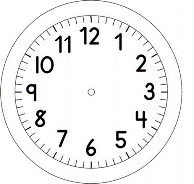 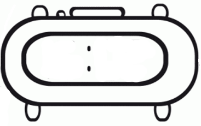 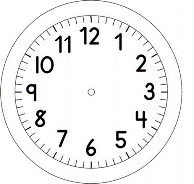 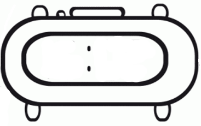 PORTUGUÊS -ON-LINEA TURMA DO 1º ANO EM QUADRINHOS!OBSERVE AS IMAGENS EM CADA QUADRO A SEGUIR. QUAL FOI O FATO PRINCIPAL DESTE DIA EM NOSSA AULA ON-LINE?___________________________________________________________ ESCREVA NOS BALÕES A IDEIA CORRESPONDENTE ÀS IMAGENS.ESCREVA O  NOME CORRESPONDENTE À FALA, NA ETIQUETA, EMBAIXO DOS BALÕES. NO ÚLTIMO QUADRO ESCREVA NO BALÃO SOBRE A SUA PARTICIPAÇÃO NA FESTA.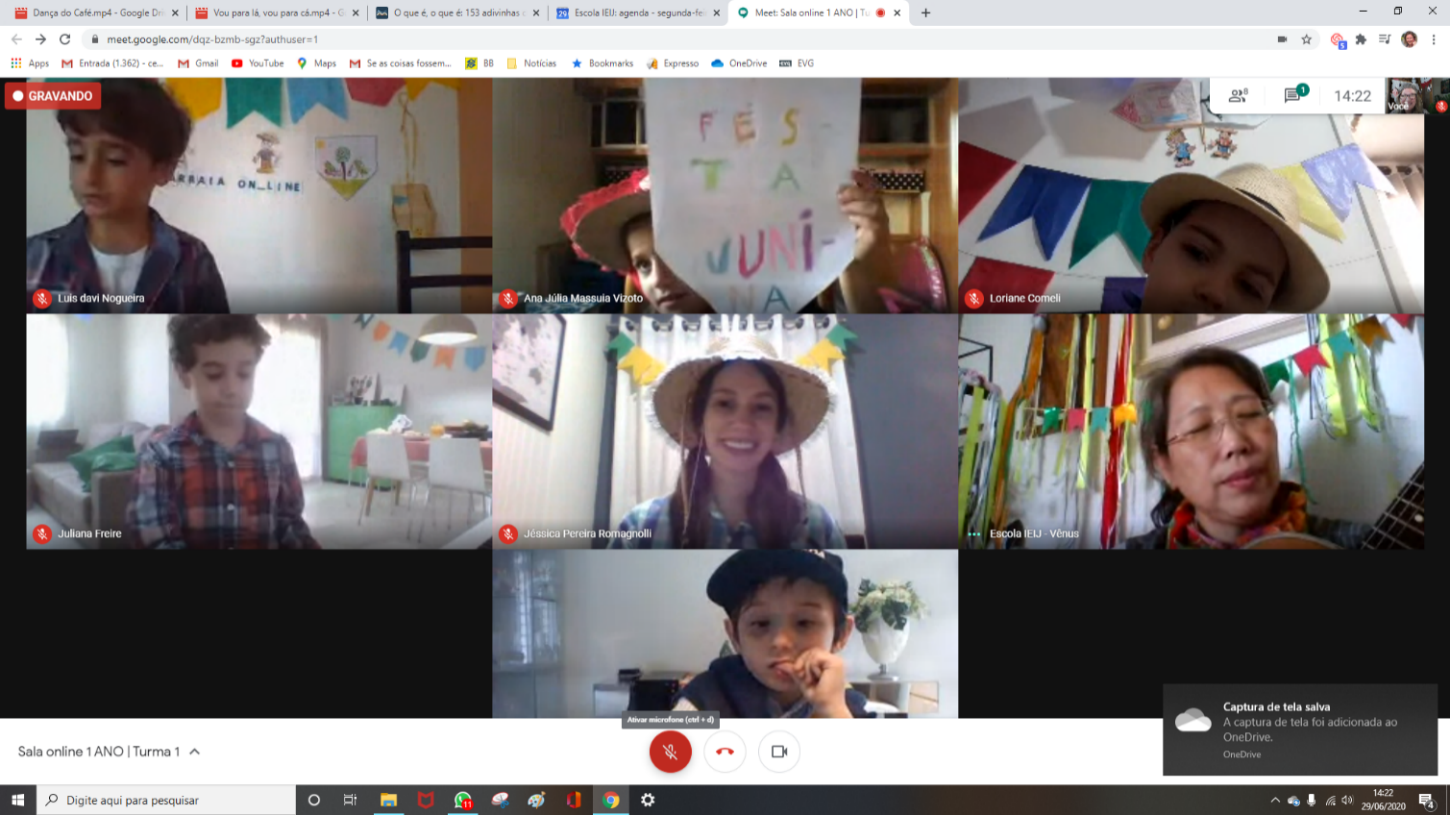 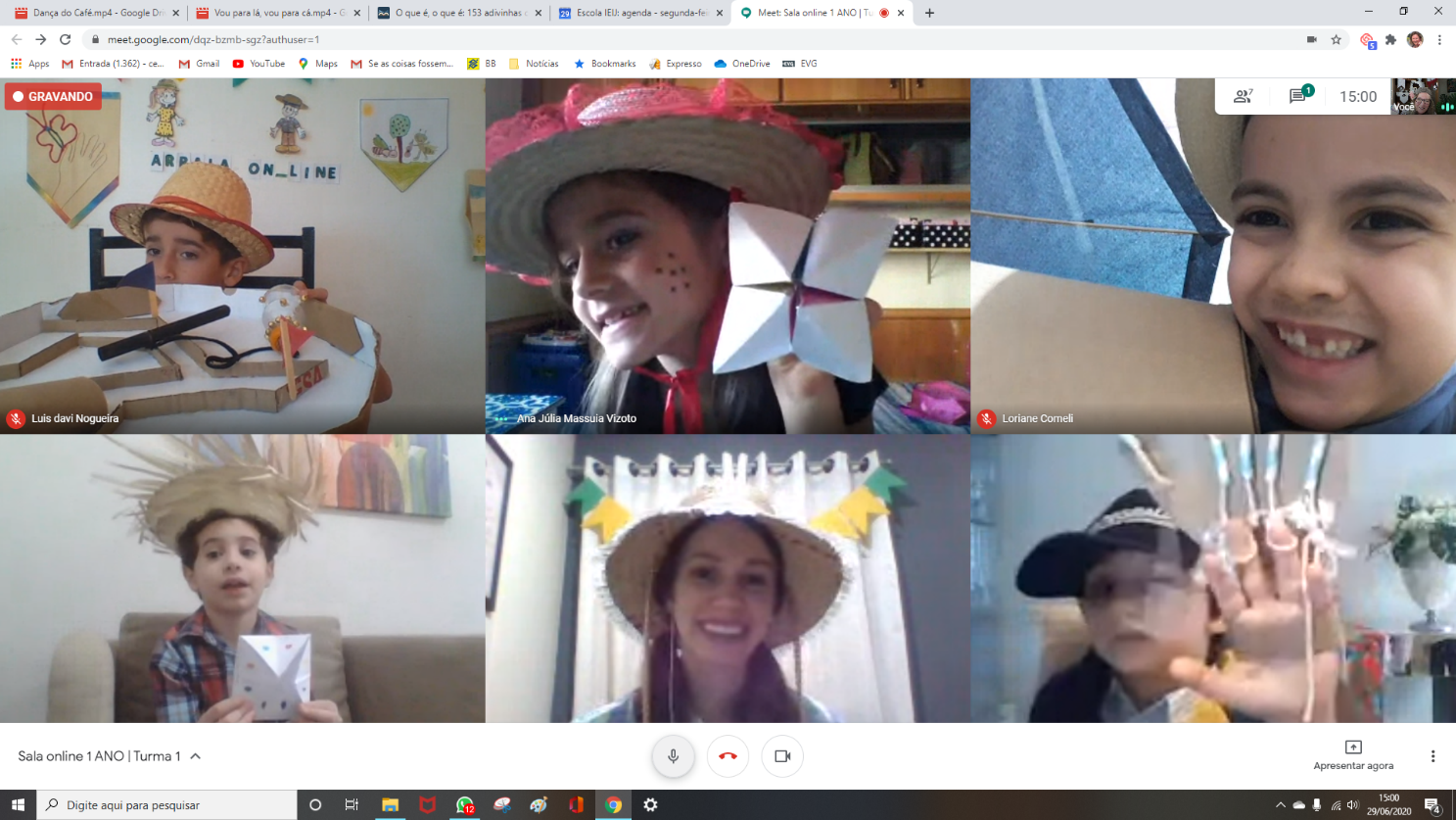 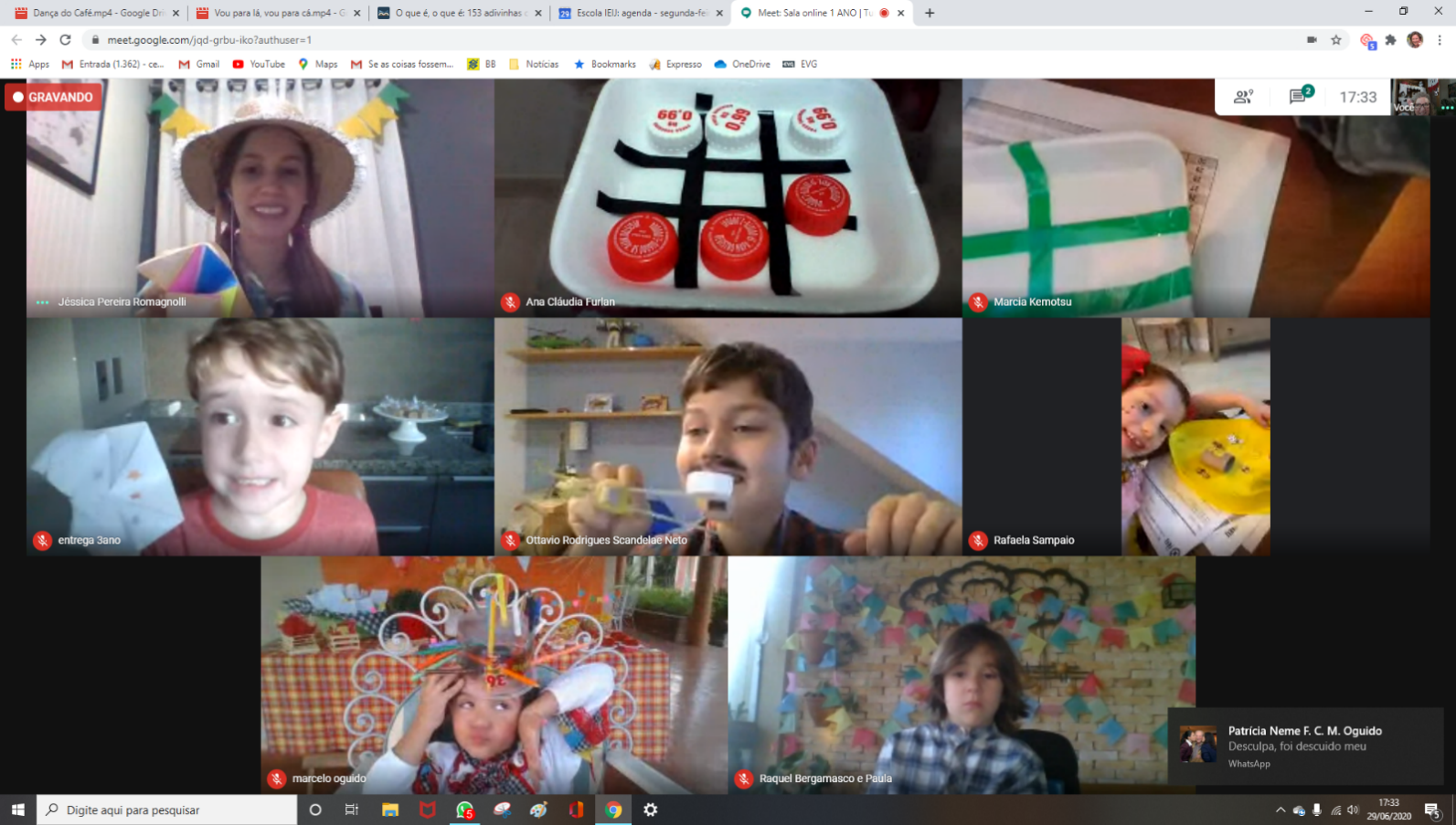 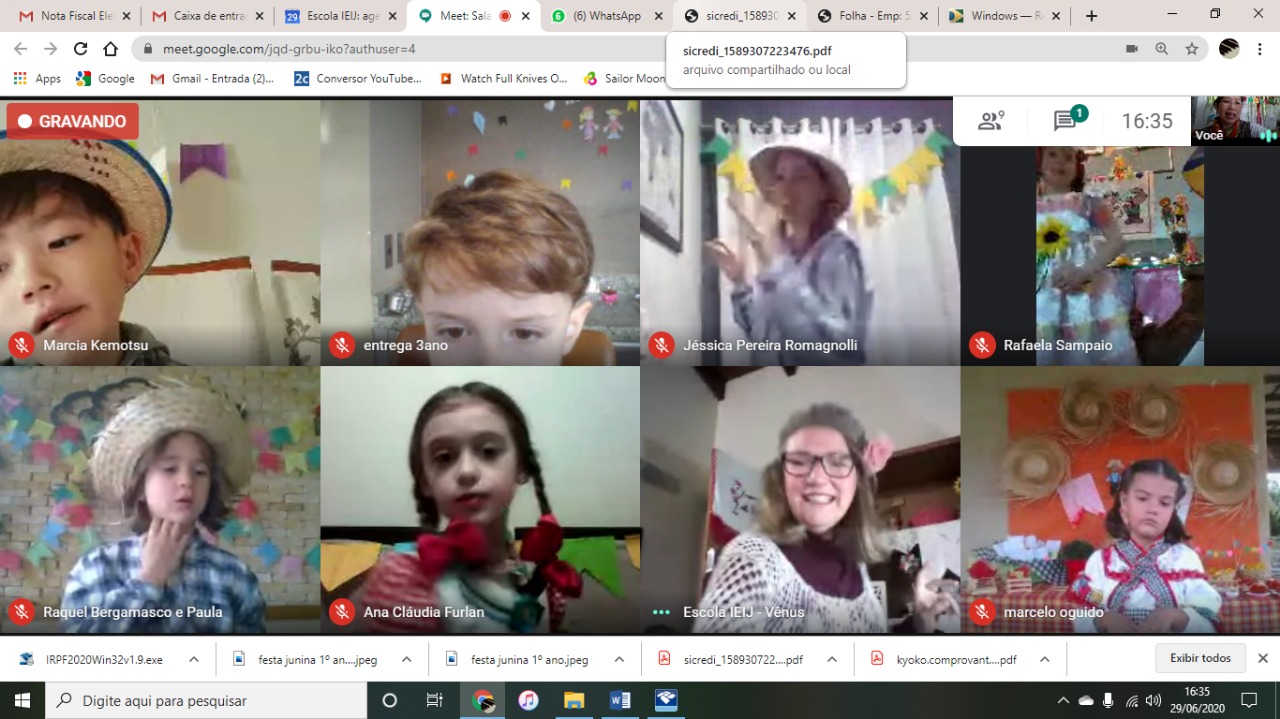 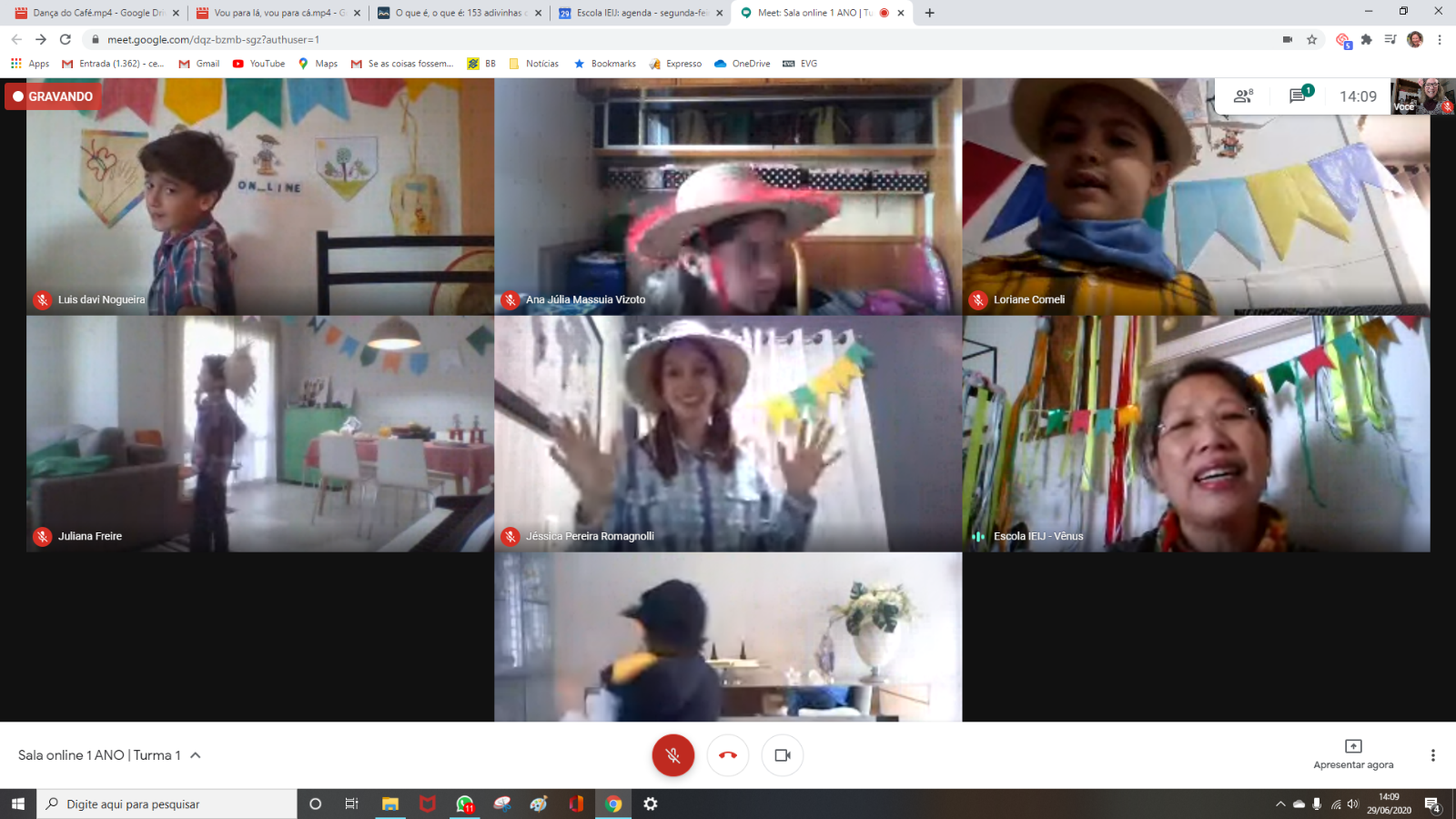 